ҠАРАР                                                   № 79                                ПОСТАНОВЛЕНИЕ24 июнь 2019 йыл	     24 июня 2019 годаОб утверждении плана  мероприятий по участию в профилактике терроризма и экстремизма, а также минимизации и (или) ликвидации последствий проявлений терроризма и экстремизма  в  границах сельского поселения Кара-Якуповский  сельсовет муниципального района Чишминский  район Республики Башкортостан год на 2019-2020 годы В соответствии  со ст.3 Федерального закона от 06.03.2006 г. № 35-ФЗ «О противодействии терроризму», со ст. 4 Федерального закона от 25.07.2002 г. № 114-ФЗ «О противодействии экстремистской  деятельности», со ст.15 Федерального Закона от 06.10.2003 г.  № 131-ФЗ «Об общих принципах организации местного самоуправления в Российской Федерации» в  целях участия в профилактике терроризма и экстремизма, а также в минимизации и (или) ликвидации последствий проявлений терроризма и экстремизма  в сельском поселении Кара-Якуповский сельсовет муниципального района Чишминский район Республики Башкортостан     ПОСТАНОВЛЯЕТ:	1.Утвердить план  мероприятий по участию в профилактике терроризма и экстремизма, а также минимизации и (или) ликвидации последствий проявлений терроризма и экстремизма  в  границах сельского поселения Кара-Якуповский сельсовет муниципального района Чишминский район Республики Башкортостан год на 2019-2020 годы (Приложение №1).	2.  Утвердить антитеррористическую  комиссию  сельского поселения Кара-Якуповский сельсовет муниципального района Чишминский район Республики Башкортостан в новом составе (Прилагается №2).          3.  Контроль за исполнением настоящего постановления оставляю за собой. 4. Настоящее постановление вступает в силу со дня его официального обнародования.Глава сельского поселения                               Р.З.КарагуловПриложение № 1                                                                                     	Утверждено постановлениемглавы сельского поселения Кара-Якуповский сельсовет                                                                                                                       от 24.06.2019г. № 79					ПЛАНмероприятий по участию в профилактике терроризма и экстремизма, а также минимизации и (или) ликвидации последствий проявлений терроризма и экстремизма  в  границах сельского поселения Кара-Якуповский сельсовет муниципального района Чишминский район Республики Башкортостанна  2019-2020 годыПриложение № 2                                                                                     	Утвержден постановлениемглавы сельского поселения Чишминский сельсовет                                                                                                                        от 24.06.2019г. № 79	.         С О С Т А Вантитеррористической комиссии
сельского поселения Кара-Якуповский  сельсовет муниципального района Чишминский район Республики БашкортостанПредседатель АТК:Карагулов Р.З. - глава сельского поселения Кара-Якуповский сельсовет Члены комиссии:Даутова Г.И.     –  управляющий делами администрации
                                    сельского поселения Кара-Якуповский  сельсоветАхметшина Р.М.   –   главный библиотекарь с.Кара-ЯкуповоИльясова О.М.  –   специалист 2 категории администрации
                                сельского поселения Кара-Якуповский  сельсоветБайков Р.Х.  -  участковый уполномоченный полиции  ОМВД России по Чишминскому  району Республики Башкортостан.                          Баш[ортостан Республика]ыШишм^ районыМУНИЦИПАЛЬ РАЙОНЫны@[ара-Я[уп ауыл советыауыл биЛ^м^]ехакими^те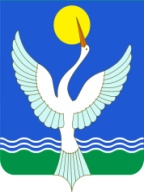 администрация СЕЛЬСКОГО ПОСЕЛЕНИЯ Кара-Якуповский сельсоветМУНИЦИПАЛЬНОГО РАЙОНАЧишминскИЙ районРеспубликИ Башкортостан№ п/пНаименование мероприятийСроки исполненияОтветствен-ныеОтметка о выполнении1Проведение  заседаний и совещаний антитеррористической комиссии по вопросам участия в профилактике терроризма и экстремизма,  а также минимизации и ликвидации последствий проявления экстремизма и терроризма в границах поселенияежеквартальноАдминис-трация СП2 Осуществлять совместно с правоохранительными органами в установленном порядке проверку зданий, строений  и помещений учреждений и организаций  с целью предотвращения и пресечения их использования для хранения огнестрельного оружия, боеприпасов, взрывчатых веществ, взрывных устройств и сильнодействующих ядовитых отравляющих веществежеквартальноАдминис-трация СП, УУП ОМВД России по Чишминскому району РБ3Размещение и обновление в общедоступных местах письменной информации, направленной на разъяснение о недопустимости проявлений национальной и религиозной неприязнипостоянно Админис-трация СП4Информирование  граждан на сходах и собраниях  о мерах безопасности при угрозе террористического акта и действия при совершении террористического акта1 раз в полугодиеАдминис-трация СП5 Выявление бесхозяйных объектов на территории сельского поселенияпостоянноАдминис-трация СП6Осуществление на постоянной основе мер по обеспечению антитеррористической защищенности и безопасности подготовки и проведения избирательных компаний различного уровня, массовых общественно- политических, культурно-развлекательных, спортивных, зрелищных мероприятийИюль-сентябрь 2019-2020г.Админис-трация СПИзбира-тельная комиссия7Проводить разъяснительные беседы с населением по выявлению лиц, проживающих без гражданства РФпостоянноАдминис-трация СПДепутаты СП8Проводить рейды депутатов СП с УУП       по выявлению лиц проживающих без регистрации, а также без гражданства РФежеквартальноУУП ОМВД России по Чишминскому  району РБДепутаты СП9Выявлять прибывающих граждан  из стран СНГ, ближнего и дальнего зарубежья  совместно с УУП, цель приезда, круг общения, знакомыхпостоянноУУПДепутаты СП10Регулярно проводить беседы среди состоящих на учете граждан с психическим расстройством  с целью выявления склонности к совершению терактовпостоянноУУП ОМВД России по Чишминскому  району РБ, заведующиеФАП11Проводить работу  с верующими на предмет выявления возможного оказания финансовой помощи террористическим организациямпостоянноАдминис-трация СП12Проводить проверку и беседу с лицами въезжающими на территорию СП на автотранспорте с дальних регионов РФпостоянноАдминис-трация СП,УУП ОМВД России по Чишминскому району РБ13Проведение бесед и лекций с учащимися общеобразовательных школ на тему                  « Профилактика терроризма и экстремизма».I и III квартал 2019-2020 г.Директор школы